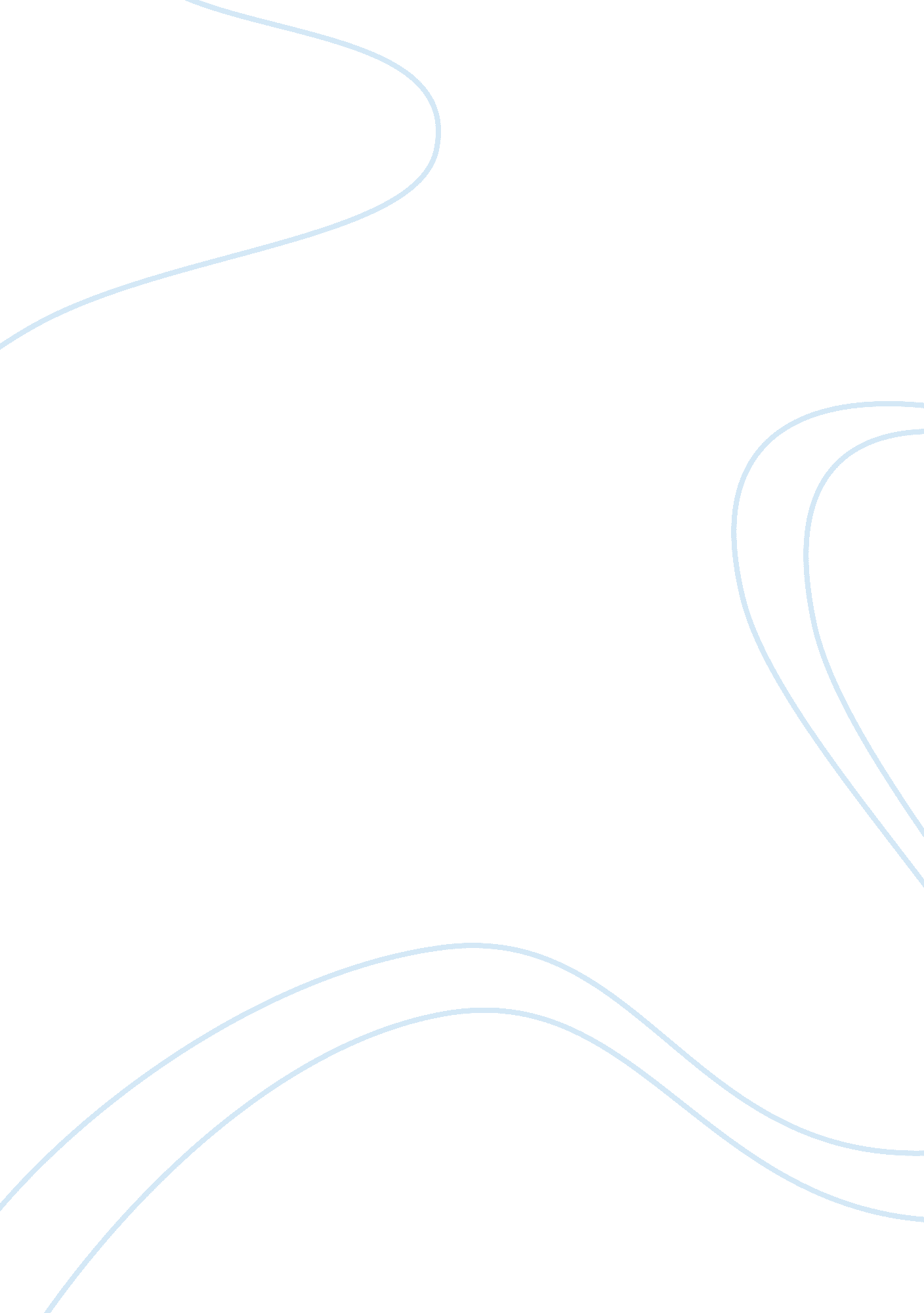 Rmit mba timetable sem 1Business, Management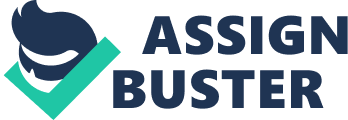 Graduate School of Business and Law MBA - MC088 Timetable Semester 1 2012 Version 2 20/02/2012 Semester Dates: 27 February 2012 - 8 June 2012 Study Break: 5 April - 11 April 2012 Swot Vac: 28 May - 1 June 2012 Exam Period: 4 June - 8 June 2012 Full time Timetable Subject Area Catalogue No. BUSM 4151 Course Title Introduction to Business Management ManagerialFinanceBusiness and Economic Analysis Business Operations (Strategy and Application) ManagerialPsychologyAccounting Class No. 417 1422 1423 1403 1404 1408 1409 1416 1418 1419 1378 1379 1380 4028 1381 3932 1425 1426 Day Start Time Friday 16 March 8: 30 Saturday 17 March 8: 30 Sunday 18 March 8: 30 Monday 19 March 8: 30 Tuesdays 9: 00 Tuesdays 13: 00 Tuesdays Tuesdays Tuesdays Wednesdays Wednesdays Wednesdays Wednesdays Thursdays Thursdays Thursdays Thursdays Wednesdays Mondays Thursdays Thursdays 9: 00 13: 00 13: 00 13: 00 17: 30 9: 00 13: 00 9: 00 13: 00 9: 00 9: 00 17: 30 9: 00 9: 00 13: 00 End Time 20: 30 20: 30 20: 30 20: 30 12: 00 16: 00 12: 00 16: 00 16: 00 16: 00 20: 30 12: 00 16: 00 12: 00 16: 00 12: 00 12: 00 20: 30 12: 00 12: 00 16: 00 Location 013. 3. 009 013. 03. 009 013. 03. 009 013. 03. 009 013. 03. 005 013. 03. 005 013. 03. 011 013. 03. 011 013. 03. 015 013. 03. 015 013. 03. 015 013. 03. 011 013. 03. 011 013. 03. 011 013. 03. 005 013. 03. 005 013. 03. 010 013. 03. 005 13. 03. 011 013. 01. 002 013. 01. 003 Lecturer Doug Thomson Mike Code Vineet Tawani Ashton De Silva/Jonathon Boymal Ashton De Silva/Jonathon Boymal Rod Legge Gail Thomson John Toohey Lincoln Holland Lincon Holland David Foster Paul Gibson Liz Corbett Susan Inglis David Foster Christine Murphy Arthur Shelley Arthur Shelley Intake Intake 12 BUSM 4160 Intake 11 BUSM 243 Intake 12 BUSM BUSM BUSM 3261 4113 4154 Intake 11 Intake 11 Intake 12 BUSM 1530Leadershipand Management Intake 12 BUSM 4163 Applied Industry Practice Intake 11 MBA MC088 Sem 1 2012 Timetable Print Date: 24/02/2012 Page 1 of 2 Graduate School of Business and Law MBA - MC088 Timetable Semester 1 2012 Version 2 20/02/2012 Part time Timetable Subject Area Catalogue No. BUSM 4151 Course Title Introduction to Business Management Business and Economic Analysis Business Operations (Strategy and Application) Managerial Psychology People and Organisations Accounting Managerial Finance Class No. 417 1405 1406 1410 1416 1407 1420 1421 1424 Day Start Time Friday 16 March 8: 30 Saturday 17 March 8: 30 Sunday 18 March 8: 30 Monday 19 March 8: 30 17: 30 Mondays 17: 30 Tuesdays Tuesdays Wednesdays Wednesdays Wednesdays Thursdays Thursdays 17: 30 17: 30 17: 30 17: 30 17: 30 17: 30 End Time 20: 30 20: 30 20: 30 20: 30 20: 30 20: 30 20: 30 20: 30 20: 30 20: 30 20: 30 20: 30 Location Lecturer Intake 013. 03. 009 013. 03. 009 Doug Thomson Part Time 013. 03. 009 013. 03. 009 13. 03. 010 Ashton De Silva/Jonathon BoymalPart Time 13. 3. 012 Ashton De Silva/Jonathon Boymal art Time P 013. 03. 015 013. 03. 015 13. 03. 010 013. 03. 011 013. 03. 013 013. 03. 005 Doug Thomson John Toohey Bernadette Hosking John Walker John Walker Vineet Tawani Part Time Part Time Part Time Part Time Part Time Part Time BUSM BUSM BUSM BUSM BUSM BUSM 3243 3261 4113 3249 4154 4160 Notes: Courses will be run if minimum student enrolments are achieved. Timetables are subject to change. MBA MC088 Sem 1 2012 Timetable Print Date: 24/02/2012 Page 2 of 2 